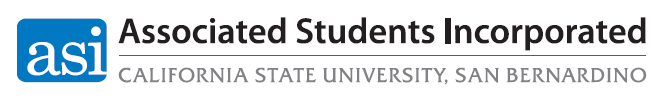 Policy Committee AgendaFriday, April 19, 2024 | 2:30PM – 3:30 PM | Zoom: https://csusb.zoom.us/j/5243248642 Call to Order Roll CallApproval of the minutesReportsAdoption of the Agenda Old BusinessPC 05-24 | Review: CAB Policy [Second Reading] (H. Gonzalez)New BusinessAnnouncements Adjournment Notes: 